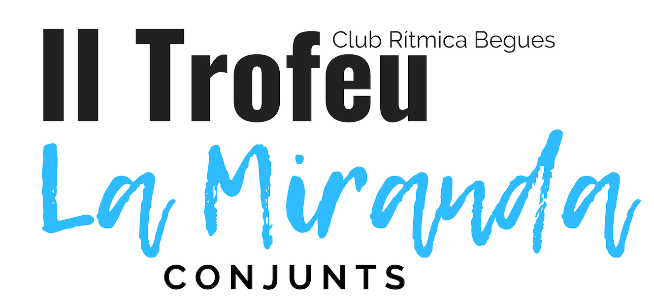 II TROFEU LA MIRANDA CONJUNTS – 18/05/2019CLUB RÍTMICA BEGUESII TROFEU LA MIRANDA CONJUNTS – 18/05/2019CLUB RÍTMICA BEGUESII TROFEU LA MIRANDA CONJUNTS – 18/05/2019CLUB RÍTMICA BEGUESII TROFEU LA MIRANDA CONJUNTS – 18/05/2019CLUB RÍTMICA BEGUESII TROFEU LA MIRANDA CONJUNTS – 18/05/2019CLUB RÍTMICA BEGUESII TROFEU LA MIRANDA CONJUNTS – 18/05/2019CLUB RÍTMICA BEGUESII TROFEU LA MIRANDA CONJUNTS – 18/05/2019CLUB RÍTMICA BEGUESCLUB:CLUB:TLF:TLF:Mail:Mail:Entrenadors/es:Entrenadors/es:NOM DEL CONJUNTNOM DEL CONJUNTNOM DEL CONJUNTCategoriaNº participantsNivellAparellAparell12345678910RESERVESRESERVESRESERVESRESERVESRESERVESRESERVESRESERVESRESERVESRESERVES12345